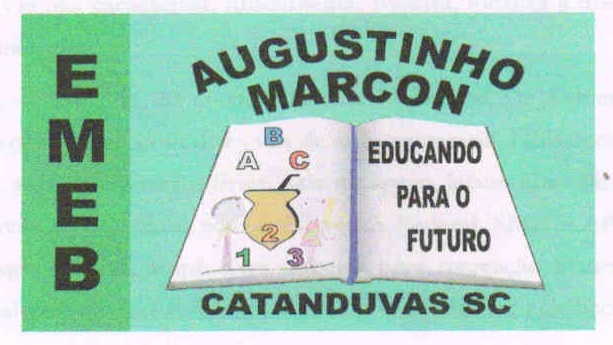                                                                                      Escola Municipal de Educação Básica Augustinho Marcon                                                                             Catanduvas (SC), junho/julho de 2020.                                                                             Diretora: Tatiana M. B. Menegat.                                                                                                                                                                                                    Assessora Técnica-Pedagógica: Maristela Apª. B. Baraúna.                                                                             Assessora Técnica-Administrativa: Margarete P. Dutra.                                                                                                                                                                Professor: Paulo André Klein.                                                                       Disciplina: Música                                                                      3º ano	SEQUÊNCIA DIDÁTICA – MÚSICA – 03/08 A 07/08 - 3º ANOESSA SEMANA VAMOS CONHECER AS NOSSAS PREGAS VOCAIS E PARA QUE ELAS SERVEM. E ALGUNS CUIDADOS QUE DEVEMOS TER COM NOSSA VOZ.LEIAM COM ATENÇÃO E COPIEM NO CADERNO.  QUEM REALIZAR A IMPRESSÃO DO CONTEÚDO, LER COM ATENÇÃO, EM SEGUIDA COLAR NO CADERNO.AULA 01DATA:AS PREGAS VOCAISAs cordas vocais são UM TECIDO MUSCULOSO, situadas no interior da laringe, que ao expulsar o ar por elas, as fazem vibrar produzindo o som pelo qual nos comunicamos. Elas fazem o movimento abre-fecha, ou seja, quando estamos calados elas estão abertas (momento da respiração) e quando falamos ou cantamos elas se fecham (momento da fonação). Infelizmente elas não fazem somente estes movimentos, mas também se chocam quando são submetidas a abusos vocais como: gritos, pigarreio e tosses excessivos, utilizar tons graves ou agudos demais, praticar esportes falando, competição sonora, etc... Estes choques podem prejudicar demasiadamente as pregas vocais.CUIDADOS NECESSÁRIOSBeba bastante água para manter as pregas vocais hidratadas e em boa condição de vibração.Coma maçã! A maçã possui propriedades adstringentes que auxiliam na limpeza da boca e da faringe, favorecendo uma voz com melhor ressonância.Beba suco de frutas! (Principalmente de frutas cítricas).Evite usar roupas apertadas, principalmente nas regiões do abdômen, cintura, peito e pescoço, pois isso poderá dificultar a respiração.Não use pastilhas, sprays, anestésicos sem orientação médica, pois para cada caso existe uma medicação específica.Evite alimentos gordurosos e "pesados" antes das apresentações, pois dificultam a digestão.